РОССИЙСКАЯ  ФЕДЕРАЦИЯОРЛОВСКАЯ ОБЛАСТЬАДМИНИСТРАЦИЯ  Малоархангельского района РАСПОРЯЖЕНИЕ                 от 21 февраля  2011 года №  39                  г. Малоархангельск В соответствии с Федеральным законом от 6 октября 2003 года № 131-            Ф3 «Об общих принципах организации местного самоуправления в Российской Федерации» ПОСТАНОВЛЯЮ: 1.Утвердить расписание движения автобусов по 
внутримуниципальным автобусным маршрутам в границах Малоархангельского района в соответствии с приложением. 2.Контроль за исполнением настоящего постановления возложить на заместителя главы администрации Малоархангельского района Васютина В.М. 
            Глава Малоархангельского района                                                 Ю.А. Маслов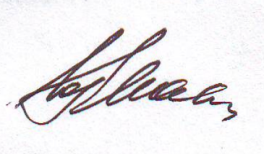 ПРИЛОЖЕНИЕ
к постановлению  администрации 
Малоархангельского района 
от 21 февраля 2011 года №39
РАСПИСАНИЕ ДВИЖЕНИЯ АВТОБУСОВ 
по внутримуниципальным автобусным маршрутам 
в границах Малоархангельского района с 01.03.2011 года№маршрутаНаименование 
маршрутаВремя отправления1 
.Малоархангельск — ж/д вокзал04-50,07-40,09-00,09-20,13-00,14-20,16- 30,17-00,18-30, 21-00 ежедневно 
06-40 пои, вт, ср, чет, пят, суб.2Малоархангельск — Каменка08-00 пои, вт, ср, чет, пят, суб. 
13-00 среда 
18-30 пят, суб.ЗМалоархангельск — Ивань08-20 пои, вт, ср, чет, пят. 
11-30 пят 
16-00 ежедневно, кроме вторн. и четв.4Малоархангельск — Легостаево06-00 пои, вт, ср, чет, пят. 
12-00 пят, суб, вос. 
18-30 пои, ср, пят, суб.5Малоархангельск - Легостаево- 
Луковец Малоархангельск 
(с возвратом через д. Губкино)12-00 понедельник, среда 
18-30 вторник, четверг6Малоархангельск — Луковец06-30 поп, ср, пят. 
12-00 пят, суб, вос. 
18-30 пон, среда, пятница, суббота7Малоархангельск — Архарово08-00 нон, ср, пят, суббота. 
16-00 ежедневно, кроме вторн. и четв.